Внимание!28 ноября 2019 года С13.30 до 14.30 часоврядом со зданиемАдминистрации Братского сельского поселения дляжителей х.Братский (х.Болгов, х.Херсонский, х.Семенов, х.Ново-Екатериновка, х.Калининский)ГКУ КК ЦЗН Усть-Лабинского района, с цельюоказания государственных услуг гражданам и работодателям в отдаленных сельских и городских поселениях муниципальных образований Краснодарского края,  проводит выездной прием   с участием Мобильного центра  занятости. Приглашаем жителей сельской местности, незанятую молодежь и всех желающих для получения информации  о государственных услугах, предоставляемых службой занятости, о наличии вакансий.Участие  бесплатно.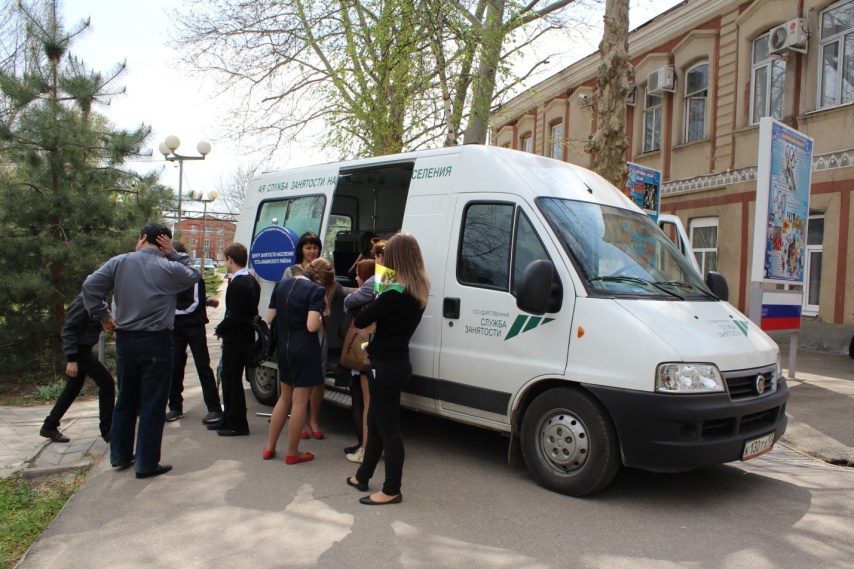 Все желающие приглашаются по адресу:х.Братский,ул.Ленина,д.34За дополнительной информацией обращайтесь по адресу:г. Усть-Лабинск, ул. Советская, 50Контактный телефон: 5-08-93, 5-14-93, 5-03-10